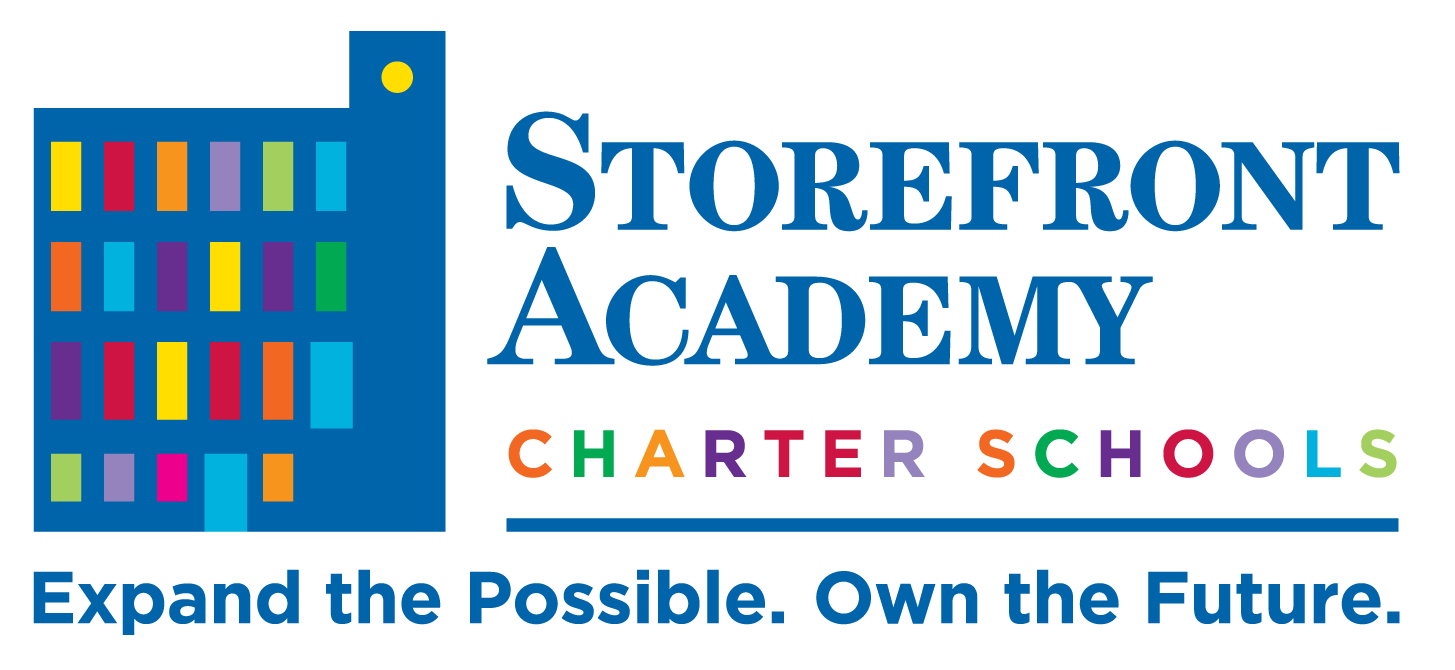 Friday, August 20, 2021 @9:00 a.m.Board Meeting via ZoomMeeting ID: 876 3385 9487Password: %nMj98AGENDACall to OrderAPPR Brief and DiscussionAPPR Adoption VoteAdjournmentTrustees PresentStorefront Academy Staff:Dr. Nicole Garcia, CEOMs. Carol Singletary, South Bronx PrincipalMs. Natalia Perez, Director of CommunicationsMs. Taleema Chesney, Harlem Principal1.  Call to OrderMr. Bayles called the meeting to order at 9:00 a.m.2.  Accountability Plan Progress Report DiscussionDr. Garcia led the presentation and discussion regarding the report, while the APPR draft document was being displayed to all members.The APPR for each campus is a public document, located in the school's website.  This report is a comparison-and-contrast report, detailing what happened, relevant data for analysis, and a narrative to provide context to the data and explain courses of action taken or to be taken.Comparison against other schools will be possible once all schools publish their APPRs.For the Harlem Campus:Analysis of the data presented should include the COVID situation and that students did not attend in-person classes.Learning path targets were not met, despite additional time having been allocated previously.  The school will provide more individual instruction and allocate more Exact Path homework time.Math targets were met.The science targets were exceeded.  The previous year saw a revamping of the program, in consultation with John Hopkins, to which the success of this metrics can be attributed.
For the South Bronx Campus:The MAP ELA assessment's measures were not met.  Some of the sample sizes (personnel tested) were not enough to reach the goals.  This was, partly, because of the COVID-related difficulties in coming to the campus and testing.  The Academy decided against allowing at-home testing.Some students may have taken some tests and not others, skewing the data and its interpretation.  This is not covered anywhere in the report, and will be added to the final report to provide context to the analysis.The area which the campus serves was severely affected by COVID, affecting attendance, stress levels, and home responsibilities for students and parents.The Exact Path math skills assessments results were mixed, in part due to teachers' experience level, whether students were new to the institution, and teaching styles.If students had been present full-time, the scores would have likely been higher.3.  APPR Vote
Mr. Bayles called for a motion to approve both schools' reports.  Such motion was made, seconded, and the motion passed without objection.  The reports were approved.4.  AdjournmentThe meeting was adjourned at 9:55 a.m.Richard Bayles (*Possessed Mr. and Mrs. Low's proxy for the meeting)Gretchen PuschJustin TolliverNoel AceyPeter Low*Amanda Low*Tanya Hoffler-MooreJonathan StearnsReby Gulcan